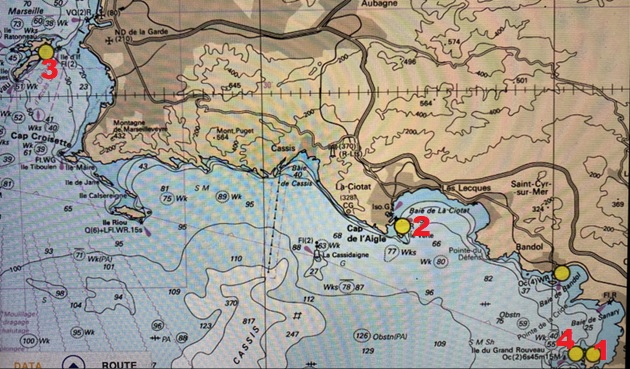 La semaine du Yacht Club de BANDOLNavigation et plaisirs de la mer sur 7 JoursBateaux habitables moteurs et voiliersDe manière à faire participer le plus grand nombre d’adhérent, le choix s’est porté cette année sur des sortie à la journée et 2 sorties avec escale.Le 27 Juin : Apéritif dinatoire de départ au Yacht Club1-Les 28 et 29 Juin : Le BANDOL – LES EMBIEZ : Aller-Retour avec Escale aux Embiez – au retour le 29 Apéritif sur le port2-Le 30 Juin : BANDOL – L’ILE VERTE : Restaurant le midi sur l’ile Verte et apéritif au Yacht Club3-Les 1er et 2 Juillet : BANDOL – LE FRIOUL : Aller-Retour avec Escale au Frioul et au retour apéritif dinatoire au Yacht Club4-Le 3 Juillet  : BANDOL – LE GRAND ROUVEAU : Pique-nique au phare et Apéritif de Clôture au Yacht ClubCompte tenu des conditions sanitaires, les inscriptions ne seront valides que si les autorités autorisent ce type de manifestation.Feuille de RouteLe 27 Juin : 19H30 – YBC-LANCEMENT DES CROISIERESRendez-vous à partir de 19h30 au Yacht-Club pour le départ de la semaine des croisières bandolaise – Inauguration de l’événement avec des invités (Mairie – SOGEBA – SNB – Partenaires – Etc…) – APERITIF DINATOIRE et Remise des « Goodies » aux participants.Le 28 Juin : Départ pour les Embiez – Animation sur l’ile – Pétanque, Apéritif (sortie du sac) …. Diner au SARTILe 29 Juin : Petit train, Visite guidée de l’ile. Déjeuner champêtre sur les pannes (sortie du sac)		Retour à Bandol : 19H - Apéritif sur le port.Le 30 Juin : Départ pour l’ile verte : Déjeuner au restaurant sur l’ile le midi		Retour à Bandol : 19H Apéritif au Yacht ClubLe 1er Juillet : Départ pour le Frioul : Diner au restaurant le soirLe 2 Juillet : Visite libre de l’ile et Retour Bandol		19H30 : Apéritif Dinatoire au Yacht ClubLe 3 Juillet : Départ pour le Grand Rouveau : Déjeuner champêtre au phare (sortie du sac)		19H : Apéritif de clôture au Yacht ClubTARIFS POUR NOS ADHERENTS (validés par le CA – Prise en charge des Apéros et Apéros Dinatoires)7 Jours : 220€ = 150€1ère soirée de lancement : 40€ (avec les goodies) = 20€Les Embiez : 60€ = 50€L’ile verte : 50€ = 40€Le Frioul : 60€ = 40€Le Grand Rouveau : 10€ = GratuitSi une personne extérieure souhaite participer, elle devient Adhérente : 65€ de cotisation